ІНСТРУКЦІЯ ОТРИМАННЯ І ТРАНСПОРТУВАННЯ ЗРАЗКІВ КАЛУ НА ПРЕДМЕТ НАЯВНОСТІ ПАЛИЧОК ТИПУ САЛЬМОНЕЛА/ШІГЕЛЛААналіз для санепідеміологічних цілей охоплює три зразки калу, отримані з трьох чергових днів на мазки з транспортним середовищем.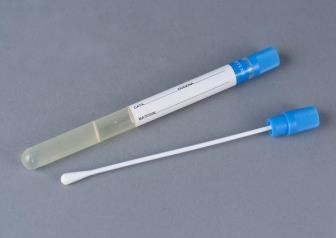 УВАГА: Не брати кал під час антибіотикотерапії та швидше ніж через 7 днів після її закінчення!Купити три мазки з транспортним середовищем Зразки взяти за наступною схемою:Пункт приймання зразків і видачі результатів:PSSE w Miedzychodzie, ul.Strzelecka 12, кабінет № 9.Оплата за відбір і лабораторне дослідження 3-ох аналізів калу складає 151 злотих:43 злотих сплачується готівкою в пункті прийому аналізів в момент доставки аналізів (оплата банківською картою неможлива)108 злотий сплачується на банківський рахунок:№ 21 1010 1469 0066 5322 3100 0000Powiatowa Stancja Sanitarno-Epidemiologiczna w PileAl. Wojska Polskiego 43, 64-920 PilaВ призначенні платежу просимо вказати ім'я і прізвище особи, яка здає аналізи.Дослідження буде можливе лише при пред'явленні документа, який підтверджує оплату (квитанції)ДЕНЬ 1 - мазок номер 1ДЕНЬ 2 - мазок номер 2ДЕНЬ 3 - мазок номер 3кал віддати в чисту, пропарену кип'ятком посудину, можна використати також тарілку одноразового використанняза допомогою мазка взяти з декількох місць стільця порцію калу так, щоб матеріал був чітко помітний на ватяному тампоні.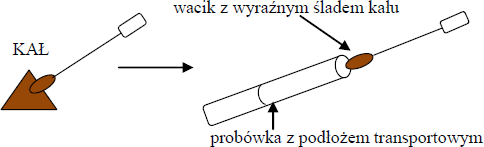 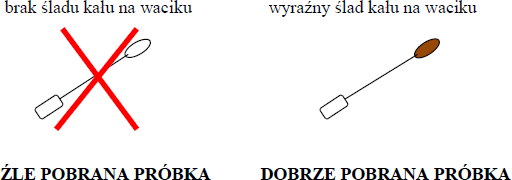 якщо зразок не міститиме достатньої кількості матеріалу, його не приймуть.мазок вкласти в пробірку з транспортним середовищем, ретельно закрити, описати, вказавши ім'я і прізвище особи, у якої отримано матеріал та дату і годину отримання.отримані зразки зберігати при температурі холодильника (2 – 8oC). НЕ ЗАМОРОЖУВАТИ!мазки для аналізу помістити в окремий прозорий поліетиленовий мішечок ідоставити в лабораторію всі разом третього дня кал віддати в чисту, пропарену кип'ятком посудину, можна використати також тарілку одноразового використанняза допомогою мазка взяти з декількох місць стільця порцію калу так, щоб матеріал був чітко помітний на ватяному тампоні.якщо зразок не міститиме достатньої кількості матеріалу, його не приймуть.мазок вкласти в пробірку з транспортним середовищем, ретельно закрити, описати, вказавши ім'я і прізвище особи, у якої отримано матеріал та дату і годину отримання.отримані зразки зберігати при температурі холодильника (2 – 8oC). НЕ ЗАМОРОЖУВАТИ!мазки для аналізу помістити в окремий прозорий поліетиленовий мішечок ідоставити в лабораторію всі разом третього дня кал віддати в чисту, пропарену кип'ятком посудину, можна використати також тарілку одноразового використанняза допомогою мазка взяти з декількох місць стільця порцію калу так, щоб матеріал був чітко помітний на ватяному тампоні.якщо зразок не міститиме достатньої кількості матеріалу, його не приймуть.мазок вкласти в пробірку з транспортним середовищем, ретельно закрити, описати, вказавши ім'я і прізвище особи, у якої отримано матеріал та дату і годину отримання.отримані зразки зберігати при температурі холодильника (2 – 8oC). НЕ ЗАМОРОЖУВАТИ!мазки для аналізу помістити в окремий прозорий поліетиленовий мішечок ідоставити в лабораторію всі разом третього дня 